Chemie 8. třída – 2. týdenTímto jste ukončili učivo Obecné chemie. Nyní si zkontrolujte správné odpovědi a učivo máte uzavřené a hned zjistíte, jak jste to zvládli:) učebnice str. 60:1 a ) plynné např. kyslík, flour, vodík ; kapalné - rtuť a brom; pevné - železo, zlato, vápník1b) např. uhlík, kyslík, fosfor, hořčík, železo ......1c) křemík1d) 1. skupina (I.A), sodík  3. perioda a draslík 4.perioda2) zinek, stříbro, lithium, zlato, rtuť, měď3) odpovědi najdete vždy V SEŠITĚ u jednotlivého prvku u VYUŽITÍ 4) a) vodík b) kyslík c) flour d) dusík5 a) brom b) selen s) zlato a neon d) vodík a platina6) a5 b1 c4 d2 e3 7 a)ano b)ne c) ne d)ano8 a) dvouatomové, tříatomové b) tuha, diamant c lehké, těžké d) 3. perioda, 13. (III.A) skupina9 a) měď b) síra c) červený fosfor d) zinekU křížovky jste se jistě pobavili a nyní vás čeká další velký úsek, takže velký nadpis ANORGANICKÁ CHEMIE, s tou se budete potýkat zbytek roku a i část roku příštího.Učebnice str. 61 = učební text Pozorně si přečtěte krátký text a zaměřte se opět na tučně zvýrazněná slova a hlavně na dva žluté rámečky.Zápis do sešitu - můžete si jej samozřejmě udělat sami z učebnice, ale posílám stručný a nejdůležitější body do zápisu:podnadpis: DVOUPRVKOVÉ SLOUČENINYDvouprvkové sloučeniny se skládají ze dvou prvků.Dělení: oxidy, sulfidy, halogenidy (viz. Další učivo)Úvod do názvosloví anorganických sloučeninchemické názvosloví - soubor pravidel k označování láteknázev se skládá s podstatného a přídavného jména (např. oxid vápenatý, chlorid sodný)vzorec tvoří značky obou prvků a píše se opačně než se čte = oxid vápenatý CaO(existují však i tzv. jednoslovné názvy dvouprvkových sloučenin (triviálné) např. voda nebo amoniak viz.učebniceoxidační číslo - má každý prvek, je kladné nebo zápornéPozor! Sloučené i nesloučené atomy téhož prvku mají ox.číslo rovno nule např. železo, vodíkox. čísla vázaných prvků se zapisují ŘÍMSKÝMI ČÍSLICEMI k příslušné značce VPRAVO NAHOŘE - a součet ox. čísel je ROVEN NULE = viz. žlutý rámeček v učebnici - opsat jejkaždé kladné oxidační číslo má své zakončení přídavného jména v názvu sloučeniny - přepište si čitelně celou tabulku a NAUČTE SE JI! Musíte ji umět jak abecedu, budete ji používat po celou dobu chemie na ZŠ!!!!! Poproste rodiče nebo sourozence o přezkoušení teď si dejte od chemie min. dva dny pauzu........ :)POKRAČOVÁNÍ...nejprve si opět zopakujte tabulku a pravidla pro tvorbu názvu dvouprvkové sloučeninyteď si zopakuje staré a naučte nové chemické prvky a značky (použijte svou hlavu a periodickou tabulku (jsou i elektronické, pokud doma nemáte např. https://web.vscht.cz/~nadhernl/psp.html )Zápis do sešitu:napište si to pod sebe a doplňte značku: vodík, lithium, sodík, draslík, hořčík, vápník, titan, vanad, chrom, molybden, mangan, železo, kobalt, nikl, měď, stříbro, zlato, olovo, hliník, křemík, uhlík, fosfor, dusík, kyslík, fluor, síra, selen, brom, argon, chlor, neon, helium, bor, jod, arsena naučit ... budete je stále používat i příští rok, je to jako sčítání a odčítání :) Poproste zase někoho o přezkoušení a nepodceňte to!Hotovo :)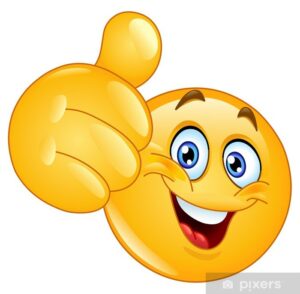 Staženo: https://pixers.cz/plakaty/palec-nahoru-smajlik-47002791